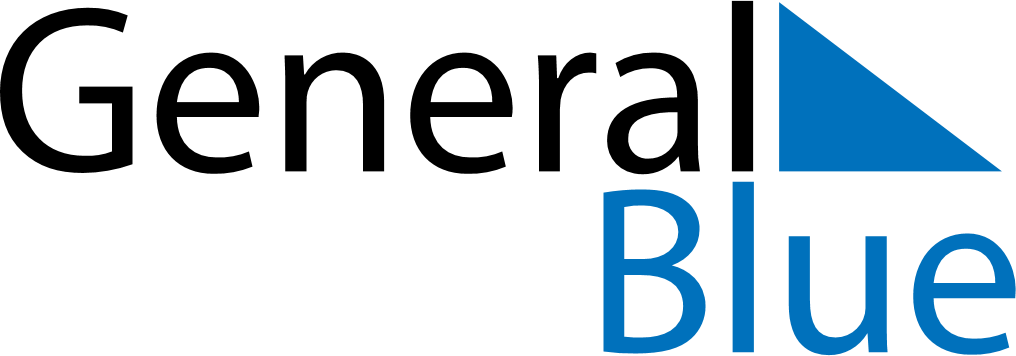 January 2024January 2024January 2024January 2024January 2024January 2024Jijila, Tulcea County, RomaniaJijila, Tulcea County, RomaniaJijila, Tulcea County, RomaniaJijila, Tulcea County, RomaniaJijila, Tulcea County, RomaniaJijila, Tulcea County, RomaniaSunday Monday Tuesday Wednesday Thursday Friday Saturday 1 2 3 4 5 6 Sunrise: 7:46 AM Sunset: 4:34 PM Daylight: 8 hours and 47 minutes. Sunrise: 7:46 AM Sunset: 4:35 PM Daylight: 8 hours and 48 minutes. Sunrise: 7:46 AM Sunset: 4:36 PM Daylight: 8 hours and 49 minutes. Sunrise: 7:46 AM Sunset: 4:37 PM Daylight: 8 hours and 50 minutes. Sunrise: 7:46 AM Sunset: 4:38 PM Daylight: 8 hours and 51 minutes. Sunrise: 7:46 AM Sunset: 4:39 PM Daylight: 8 hours and 52 minutes. 7 8 9 10 11 12 13 Sunrise: 7:46 AM Sunset: 4:40 PM Daylight: 8 hours and 53 minutes. Sunrise: 7:46 AM Sunset: 4:41 PM Daylight: 8 hours and 54 minutes. Sunrise: 7:45 AM Sunset: 4:42 PM Daylight: 8 hours and 56 minutes. Sunrise: 7:45 AM Sunset: 4:43 PM Daylight: 8 hours and 57 minutes. Sunrise: 7:45 AM Sunset: 4:44 PM Daylight: 8 hours and 59 minutes. Sunrise: 7:44 AM Sunset: 4:45 PM Daylight: 9 hours and 0 minutes. Sunrise: 7:44 AM Sunset: 4:46 PM Daylight: 9 hours and 2 minutes. 14 15 16 17 18 19 20 Sunrise: 7:44 AM Sunset: 4:48 PM Daylight: 9 hours and 4 minutes. Sunrise: 7:43 AM Sunset: 4:49 PM Daylight: 9 hours and 5 minutes. Sunrise: 7:42 AM Sunset: 4:50 PM Daylight: 9 hours and 7 minutes. Sunrise: 7:42 AM Sunset: 4:51 PM Daylight: 9 hours and 9 minutes. Sunrise: 7:41 AM Sunset: 4:53 PM Daylight: 9 hours and 11 minutes. Sunrise: 7:41 AM Sunset: 4:54 PM Daylight: 9 hours and 13 minutes. Sunrise: 7:40 AM Sunset: 4:55 PM Daylight: 9 hours and 15 minutes. 21 22 23 24 25 26 27 Sunrise: 7:39 AM Sunset: 4:57 PM Daylight: 9 hours and 17 minutes. Sunrise: 7:38 AM Sunset: 4:58 PM Daylight: 9 hours and 19 minutes. Sunrise: 7:38 AM Sunset: 4:59 PM Daylight: 9 hours and 21 minutes. Sunrise: 7:37 AM Sunset: 5:01 PM Daylight: 9 hours and 24 minutes. Sunrise: 7:36 AM Sunset: 5:02 PM Daylight: 9 hours and 26 minutes. Sunrise: 7:35 AM Sunset: 5:04 PM Daylight: 9 hours and 28 minutes. Sunrise: 7:34 AM Sunset: 5:05 PM Daylight: 9 hours and 31 minutes. 28 29 30 31 Sunrise: 7:33 AM Sunset: 5:06 PM Daylight: 9 hours and 33 minutes. Sunrise: 7:32 AM Sunset: 5:08 PM Daylight: 9 hours and 36 minutes. Sunrise: 7:31 AM Sunset: 5:09 PM Daylight: 9 hours and 38 minutes. Sunrise: 7:30 AM Sunset: 5:11 PM Daylight: 9 hours and 41 minutes. 